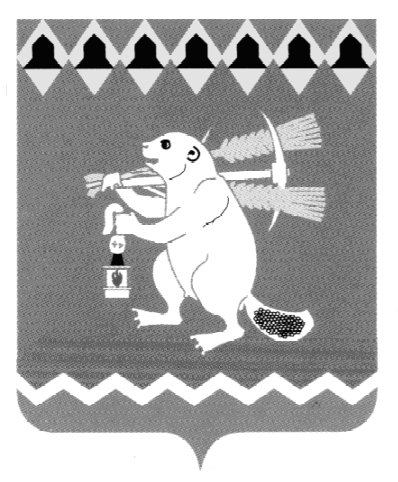 Администрация Артемовского городского округа ПОСТАНОВЛЕНИЕот 04.12.2020                                                                                         № 1160-ПАО внесении изменения в План внутреннего финансового аудитана 2020 годПринимая во внимание служебную записку главного специалиста отдела по учету и отчетности Администрации Артемовского городского округа от 29.11.2020, руководствуясь статьями 30, 31 Устава Артемовского городского округаПОСТАНОВЛЯЮ:Внести в План внутреннего финансового аудита на 2020 год, утвержденный постановлением Администрации Артемовского городского округа от 04.08.2020 № 751-ПА, следующее изменение:- строку 2 признать утратившей силу.Настоящее постановление разместить на Официальном портале правовой информации Артемовского городского округа (www.артемовский-право.рф) и на официальном сайте Артемовского городского округа в информационно-телекоммуникационной сети «Интернет».Контроль за исполнением постановления оставляю за собой.Глава Артемовского городского округа	    К.М. Трофимов